藤沢市避難所運営マニュアル２０２３年（令和５年）　８月藤　沢　市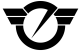 藤沢市避難所運営マニュアル―　目　次　―第１編　災害発生前の事前準備編　　　　　　　　　　　　　第１章　運営の基礎知識１　 マニュアルの位置付け・・・・・・・・・・・・・・・・・・２２　 マニュアルの構成・・・・・・・・・・・・・・・・・・・・２３　 指定避難所について・・・・・・・・・・・・・・・・・・・３４　 避難所における感染症対策の目的・方針・・・・・・・・・・４５　 避難所運営に関わる組織・人の役割・・・・・・・・・・・・４６　 避難所運営委員会・・・・・・・・・・・・・・・・・・・・５７　 災害対策本部、地区防災拠点本部と避難所の関係・・・・・・６８　 避難所開設・運営・閉鎖までの流れ・・・・・・・・・・・・８９　 避難所運営にあたり気をつけること・・・・・・・・・・・・９１０ 女性視点の避難所運営について・・・・・・・・・・・・・・12　第２章　運営の事前準備　　　１　 避難所運営委員会の開催・・・・・・・・・・・・・・・・・13　　　２　 避難所運営マニュアルの作成・・・・・・・・・・・・・・・14　　　３　 避難所レイアウトの検討・・・・・・・・・・・・・・・・・14　第３章　避難所運営マニュアルの活用と定期的な改訂　　　１　 避難所運営マニュアルの周知・・・・・・・・・・・・・・・21　　　２　 防災訓練におけるマニュアルの活用・・・・・・・・・・・・21　　　３　 マニュアルの定期的な改訂・・・・・・・・・・・・・・・・21第２編　災害発生時の避難所開設・運営編　　　　　　　　第１章　避難所運営の具体的な流れ　　　１　 初動期（災害発生当日）の対応・・・・・・・・・・・・・・23　　　２　 避難所開設期（～３日目程度）の対応・・・・・・・・・・・33　　　３ 　避難所運営期（３日目～）の対応・・・・・・・・・・・・・35　　　４ 　避難所の集約・閉鎖期・・・・・・・・・・・・・・・・・・38　第２章　避難所運営班の業務　　　１ 　各避難所運営班の活動一覧表・・・・・・・・・・・・・・・39　　　２ 　総務班の役割・・・・・・・・・・・・・・・・・・・・・・41　　　３ 　名簿班の役割・・・・・・・・・・・・・・・・・・・・・・45　　　４ 　食料班の役割・・・・・・・・・・・・・・・・・・・・・・49　　　５ 　物資班の役割・・・・・・・・・・・・・・・・・・・・・・52　　　６ 　要配慮者支援班の役割・・・・・・・・・・・・・・・・・・54　　　７ 　衛生班の役割・・・・・・・・・・・・・・・・・・・・・・58　　　８ 　情報広報班の役割・・・・・・・・・・・・・・・・・・・・65避難所運営委員会等における事前準備様式（参考）避難所運営マニュアル　様式集感染症対策　様式集参考資料      第1編　災害発生前の事前準備編     第１章　運営の基礎知識　　　　　　　　　　　　　　　　　　　　　　　　　　　１　マニュアルの位置付け　　このマニュアルは、「藤沢市地域防災計画」に基づき、突発的かつ大規模な災害が発生した場合などに、自主防災組織等の自治組織、市職員（従事職員）、施設管理者など、避難所運営委員会の構成員が参集して、自主的に指定避難所を開設し、撤収するまでの基本的な事項を定めたものです。　　なお、本マニュアルでは、「指定避難所」について「避難所」と記載するものとします。　　本マニュアルに基づき、平常時から各避難所の運営委員会を中心に話し合いや訓練等を行い、各避難所の実情に応じた運営マニュアルを作成し、大規模災害に備えましょう。　　なお、本マニュアルで定めている事項については、指定緊急避難場所（大規模火災）を除く全ての避難所等に適用します。２　マニュアルの構成　　本マニュアルは、次のとおり構成しています。（１）災害発生前の事前準備編平常時に避難所の開設・運営に向けた事前準備を行う際に参考とする事項を掲載しています。（２）災害発生時の避難所開設・運営編　　　発災後における避難所の開設から、運営が本格化し安定した運営を行うまでの手順や対応などを掲載しています。また、避難所における感染リスクを低減し、避難者及び避難所運営委員会の皆さまの安全を守る方法なども掲載しています。（３）様式集　　　平常時の避難所運営委員会等で作成しておく「事前準備様式」と避難所の開設・運営に必要となる様式について掲載しています。また、感染症対策に必要な様式についても掲載しています。３　指定避難所について（１）指定避難所とは◇ 指定避難所は、大規模災害が発生した際に、自宅の倒壊などにより、自宅で生活を送れない方々が一定の期間※、避難生活を送る施設です。※指定避難所は、地域のライフラインの復旧状況等に合わせて統廃合を行うとともに、自宅に戻ることができる方や仮設住宅などへの受け入れが決まった方には退所を促し、施設の本来業務の早期再開に努めます。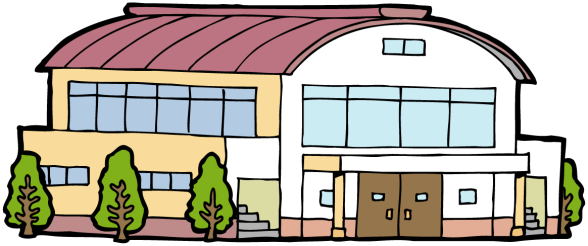 ◎なお、本マニュアルでは、以降、「指定避難所」について「避難所」と記載するものとします。◎（２）避難者への支援◇ 災害時、避難所で支援できることには、限界があります。避難者の全ての要望に応じるのではなく、まずは「必要最低限の生活」のために必要なことを優先して対応します。避難者への支援は、公平に行うことを原則とします。ただし、要配慮者（高齢者、障がい者、妊産婦、乳幼児、傷病者、外国人など）など、特に支援が必要な方には、状況に応じ優先順位をつけて対応します。また、男女双方の視点などにも配慮します。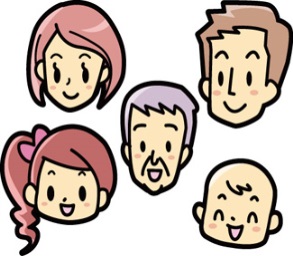 ◇ 避難所以外で避難生活を送る避難者への物資・食料等の配布や地域の情報収集・発信場所になるなど、地域コミュニティーの中心となります。（３）避難所の運営◇ 避難所は、原則、自治会・町内会や自主防災組織等の自治組織、避難者、市職員（従事職員）、施設管理者が協力して開設・運営するものとします。◇ 避難所の開設から初動までの間は原則、市職員（従事職員）が主導となり運営を行いますが、市職員（従事職員）が不在の場合は施設管理者が、施設管理者不在の場合は避難所運営委員会の委員や避難者が協力し、開設・運営を行います。◇ 避難所の開設・立ち上げ後は、避難所運営委員会の委員長を中心に自治組織、避難者等が中心となって避難所の運営にあたります。市職員（従事職員）は、運営委員会の事務局として、主に地区防災拠点本部との連絡調整や避難所内における課題解決に向けた総合調整を行います。４　避難所における感染症対策の目的・方針（１）目的避難所は、三密（密閉・密集・密接）になりやすい環境であるため、新型コロナウイルス感染症をはじめとしたあらゆる感染症を想定し、感染症対策を講じることで、避難者や避難所運営委員会の委員の方々の安全を守ります。（２）方針◇ 自宅で療養している感染者は、基本的に避難所に（事前連絡なしに）避難してきます。◇ 感染者・感染の疑いがある方とない方との接触機会を可能な限り避けます。特に感染症罹患時に重症化リスクの高い方（要配慮者）への対策に配慮します。５　避難所運営に関わる組織・人の役割    避難所では、自治会・町内会や自主防災組織等の自治組織、避難者、市職員（従事職員）、施設管理者、避難所にいる全員が世代や性別に関係なく、自助・共助・公助の精神で、それぞれの役割を果たすとともに、情報を共有しながら、相互に連携して各種活動を行うことを基本とします。６　避難所運営委員会（１）避難所運営委員会とは◇ 避難所リーダー、避難者代表※、施設管理者、市職員（従事職員）から構成される組織。◇ 災害時は、円滑な避難所の運営にあたります。◇ 平常時は、災害時に円滑に避難所運営ができるよう、避難所運営委員会等の集まりの場で事前協議を行うとともに、本マニュアルを活用し、避難所の実情に則した運営マニュアルを作成します。また、避難所開設・運営訓練等を行います。 ※避難者代表は、災害発生時、避難所が開設された後、避難者の中から選出します。（２）避難所運営委員会の構成　　◇ 避難所リーダー　　　 避難所の区域における自治会・町内会、自主防災組織等の役員等　　◇ 避難者代表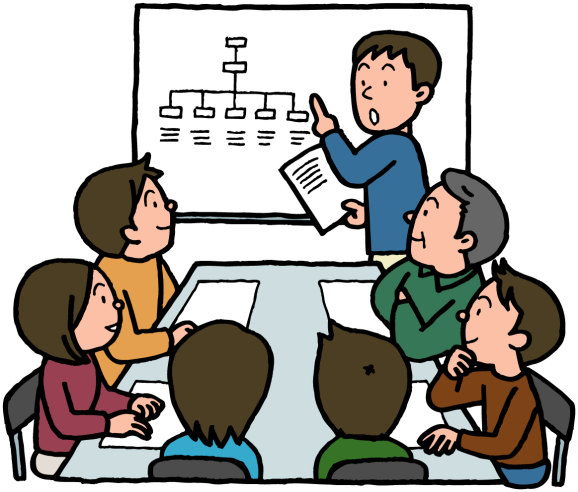 　　　 避難所に避難した住民の代表　　◇ 施設管理者　　　 避難所に指定されている施設の施設管理者　　◇ 市職員（従事職員）　　　 避難所を開設し、避難者の早期受入体制を確立するためにあらかじめ災害対策本部長から指名を受けた市職員（３）避難所運営委員会の組織編成　　◇ 避難所運営委員会の組織編成は、原則、委員長、副委員長、総務班、名簿班、食料班、物資班、要配慮者支援班、衛生班、情報広報班とします。　　 ※班編成は、各避難所で必要に応じて、増減することができます。また、地域の実情に応じて、ボランティア班など、避難所独自の班編成を行うこともできます。◇ 委員長・副委員長・各班長は、避難所リーダーの中から選出します。７　災害対策本部、地区防災拠点本部と避難所の関係　　市は、大規模災害が発生した場合、災害対策本部を設置し、避難対策や情報連絡活動をはじめとする災害応急対策等を実施します。また、市内１３地区に地区防災拠点本部（市民センター・公民館）を設置し、地区内の避難所や災害対策本部との連絡調整等を行います。　　市内の避難所は、施設の安全点検を行い、開設可能と判断された場合に開設し、避難者の受入を行います。避難所の開設・立ち上げは、原則、市職員（従事職員）や施設管理者が主体となって行い、立ち上げ後の運営は、自治会・町内会、自主防災組織等の自治組織や避難者が協力して行います。【災害対策本部、地区防災拠点本部と避難所の関係（避難所立ち上げ後）】８　避難所開設・運営・閉鎖までの流れ：避難所運営委員会による対応９　避難所運営にあたり気をつけること（１）要配慮者（高齢者、障がい児者、乳幼児、妊産婦、外国人等）への配慮※詳細は「ふじさわ防災ナビ～避難行動要支援者編～」をご確認ください。※介助者の心理的負担にも配慮し、介助者が相談できる環境などを整えるようにしましょう。※避難所では、障がいのある方や高齢者の方などの「要配慮者」向けのスペースを設けることとしていますが、要配慮者の中で、特に避難所での生活が困難な方については、各地区に設置される「福祉避難所（一次）」に一時的に移動していただきます。その後、受入態勢が整い次第、市と協定を締結している福祉施設「福祉避難所（二次）」に移動していただくこととなります。【受け入れの流れ（自宅での生活が難しい場合）】　災害発生　→　一時避難場所　→　指定避難所（小中学校等）　→　福祉避難所（一次）（市民センター・公民館）　→　福祉避難所（二次）（福祉施設）※運用については、今後、福祉避難所（二次）の協力事業者等と協議し、変更になる場合があります。※特に感染症罹患時に重症化リスクの高い方々です。感染症対策を講じる上でも、特に配慮しましょう。（２）在宅避難者（車・テントによる避難を含む）への配慮　　◇ 避難所では、自宅や車・テントなどで避難生活を送る方への支援も行います。在宅避難者は、避難者名簿に登録することにより、物資・食料の支給を受けることが可能です。（３）避難者とペットが共存するための配慮　　◇ 避難所の居住スペース部分へのペットの持ち込みは原則禁止です。ただし、盲導犬・介助犬・聴導犬などはペットではなく、「身体障害者補助犬法」により、公共的施設での同伴が認められています。　　◇ ペットには迷子札を装着し、避難所敷地内の屋外部分にペット避難スペースを設け、ケージやキャリーケース等を使用して飼育しましょう。（４）その他留意事項　　◇ 避難所運営委員会では、女性や要配慮者など、多様な方の意見が反映できる体制を作りましょう。　　◇ 避難所の役割分担は、一部の委員がいくつもの業務を抱えることがないよう、また、女性だけが炊き出しや掃除を行うなど、偏りがないようにしましょう。　　◇ 避難所には、自治組織（自治会・町内会、自主防災組織等）未加入者や一時的な滞在者も避難してきます。公平な避難所運営、避難生活が送れるよう配慮しましょう。１０　女性視点の避難所運営について東日本大震災をはじめとした大規模災害時には、女性が避難生活を送る上での様々な課題が浮き彫りとなりました。　◆女性用トイレや更衣室、授乳室などプライバシーに配慮した生活環境の確保　◆衛生用品等の生活必需品の不足や配布方法　◆避難所内での防犯・安全対策（入浴設備や仮設トイレ等）　◆食事作りや清掃等、特定の役割の性別による固定化このような問題を解決するためには、避難所運営委員会の役員等について、女性の参画・登用を進めていただくほか、避難所の意思決定などの場に、女性も積極的に関わることが大切です。また、自主防災組織等の役員についても女性の参画・登用を進め、地域の防災訓練に多くの女性の方に参加いただくことで、日頃からの女性の視点を取り込んだ防災対策を進めることも大切です。危機管理課では、左図のチラシを作成し、総合防災訓練等で啓発を行っています。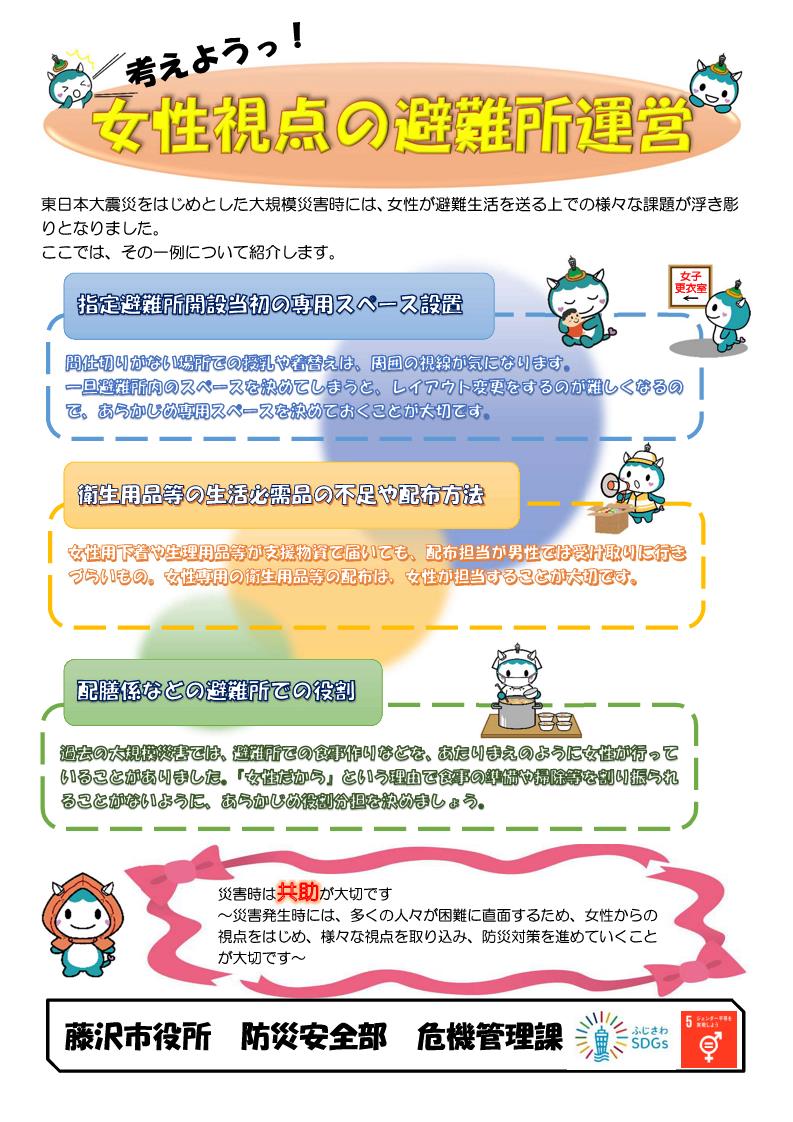 また、藤沢市公式ホームページでも専用ページを作成し、公開しています、各避難所運営マニュアル作成の際に、参考にしてください。【藤沢市公式ホームページ　QRコード】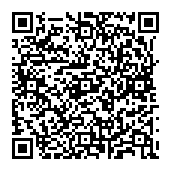 第２章　運営の事前準備　　　　　　　　　　　　　　　　　　　　　　　　　　　　災害時に円滑な避難所運営が行えるよう、各避難所で避難所運営について、事前に話し合うことが大切です。話し合った内容は、本マニュアルの「事前準備様式」に記録し、地域内で共有します。※本マニュアルの各種様式はひな型です。避難所の実情にあわせて修正してください。　また、既に用いている様式があれば、本マニュアルの様式を参照の上、適宜修正をお願いします。１　避難所運営委員会の開催　　避難所学区における自治会・町内会、自主防災組織等の役員、市職員（従事職員）、施設管理者による避難所運営委員会では、次の事項を協議し決定します。（１）避難所運営委員会の人選⇒ 【事前準備様式１－１】避難所運営委員会名簿の作成⇒ 【事前準備様式１－２】各班員名簿の作成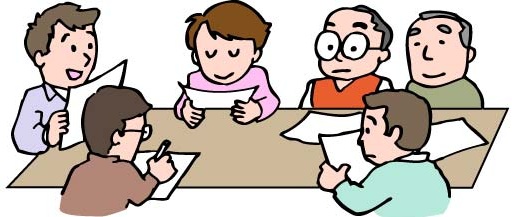 （２）地区防災拠点本部や関係機関の連絡先を確認　　　⇒　【事前準備様式２】緊急時連絡先一覧の作成（３）避難所学区内にある自治会・町内会の確認　　　⇒　【事前準備様式３】緊急時連絡先（自治会・町内会）の作成（４）避難所運営委員会規約を作成　　　⇒　【事前準備様式４】〇〇避難所運営委員会規約の作成（５）避難所への避難予定者、鍵の開錠方法などの確認　　　⇒　【事前準備様式５】〇〇避難所運営委員会　確認事項の作成（６）避難所開設時における利用目的に応じた部屋の割り振りや立入禁止エリアの確認　　　⇒　【事前準備様式６】避難所開設時における施設利用計画書の作成　　　※必要に応じてレイアウト図を作成（７）避難所のルールを検討　　　⇒　【事前準備様式７】共通ルール（掲示用）、【事前準備様式８－１～８－６】共同生活上のルール（掲示用）などの作成（８）避難所開設時における各種掲示文の確認　　　⇒　【参考資料①～⑥・⑧】（９）避難所開設時における各種報告様式の確認　　　⇒　【避難所運営マニュアル　様式集】（１０）感染症対策に必要な様式・資料の確認　　　⇒　【感染症対策様式集】【参考資料⑦・⑩】　※必要に応じて活用２　避難所運営マニュアルの作成　　避難所運営委員会の事前協議事項を取りまとめ、地域の実情に応じた「各避難所独自の運営マニュアル」を作成し、円滑な避難所運営に活用しましょう。　　避難所の居住スペースや避難所のルールなどの掲示物は、事前に作成しておきましょう。３　避難所レイアウトの検討避難者の居住スペースや利用目的に応じた部屋の割り振り、受付の設置場所など、あらかじめ避難所のレイアウトを検討し、必要に応じてレイアウト図を作成しておきましょう。なお、感染症対策に配慮したレイアウトを検討しましょう。（１）用語の定義（２）感染症対策を講じた避難所運営のポイント①「事前受付」において避難者の感染状況、熱、咳、肌の発疹・ただれ、開放創、嘔吐、下痢等の症状を把握する。②「一般スペース」及び「専用スペース」を設けることで、感染者・感染症の疑いがある方と無い方の接触機会を可能な限り避ける。③特に感染症罹患時に重症化リスクの高い要配慮者向けに「要配慮者スペース」を設　ける。（３）レイアウトイメージ図は図１～６を参照 ①各種受付②各種避難スペース③通路、階段及びトイレ一般スペース及び専用スペースそれぞれに確保することが望ましいですが、物理的に不可能な場合などは、一般スペースの避難者と専用スペースの避難者が接触する機会を可能な限り避ける等の配慮を行いましょう。④衛生環境の維持ア　避難所等の消毒物品および施設等を【感染症対策-様式４】「避難所等換気・消毒チェックシート」を用いて定期的に消毒を実施してください。なお、詳細は、【参考資料⑦】「避難所等の消毒等に関する考え方」を参照してください。イ　避難所等の換気常時、窓を開け外気を取り入れることが望ましいが、台風などの風水害時は、風雨の影響が少ない窓を探して開けるなど、【様式４】「避難所等換気・消毒チェックシート」を用いて定期的に換気を実施してください。なお、市内小中学校５４校において配備されている大型扇風機２台を活用して、外気を循環してください。　　　　　　　　【送風機の配置例】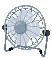 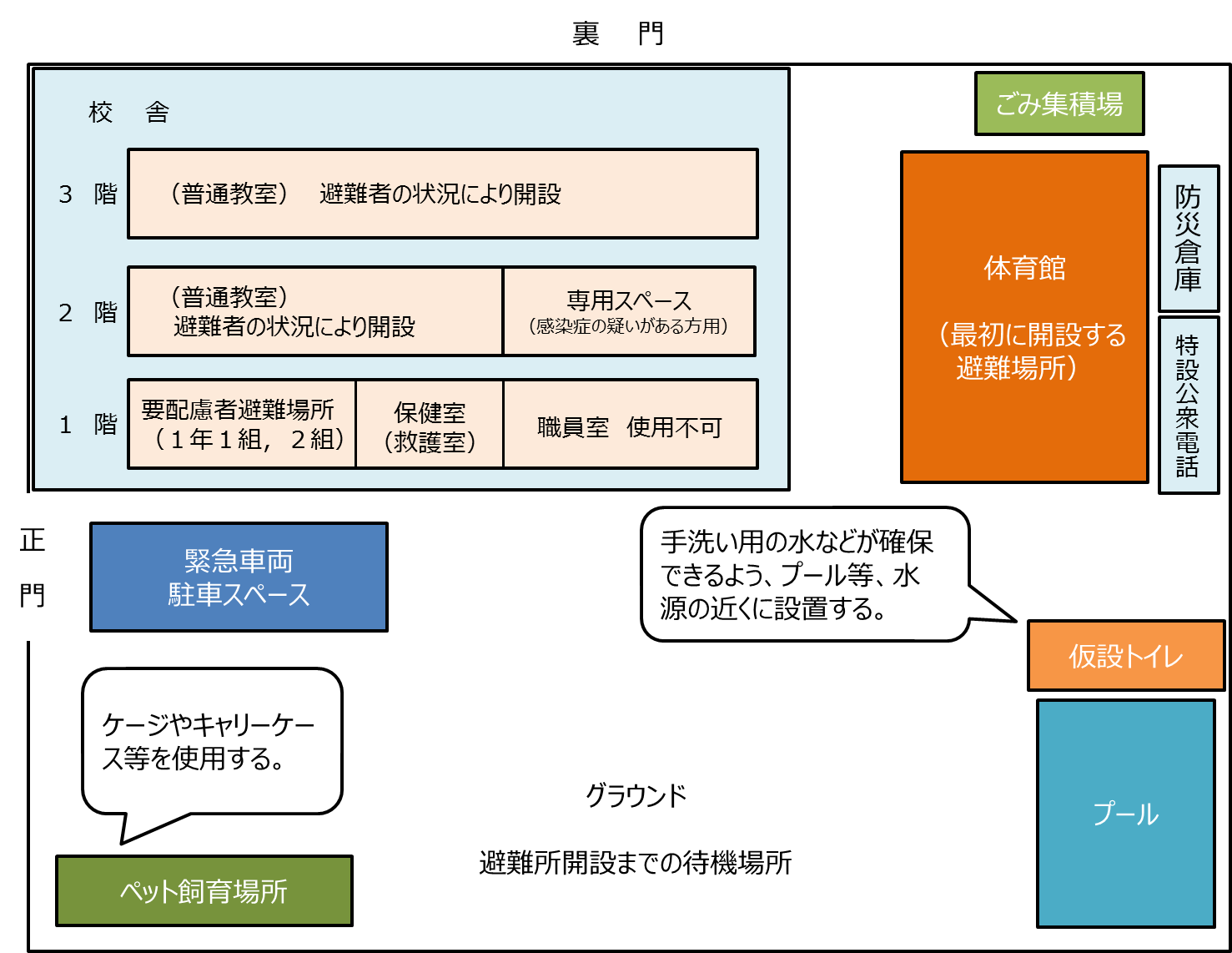 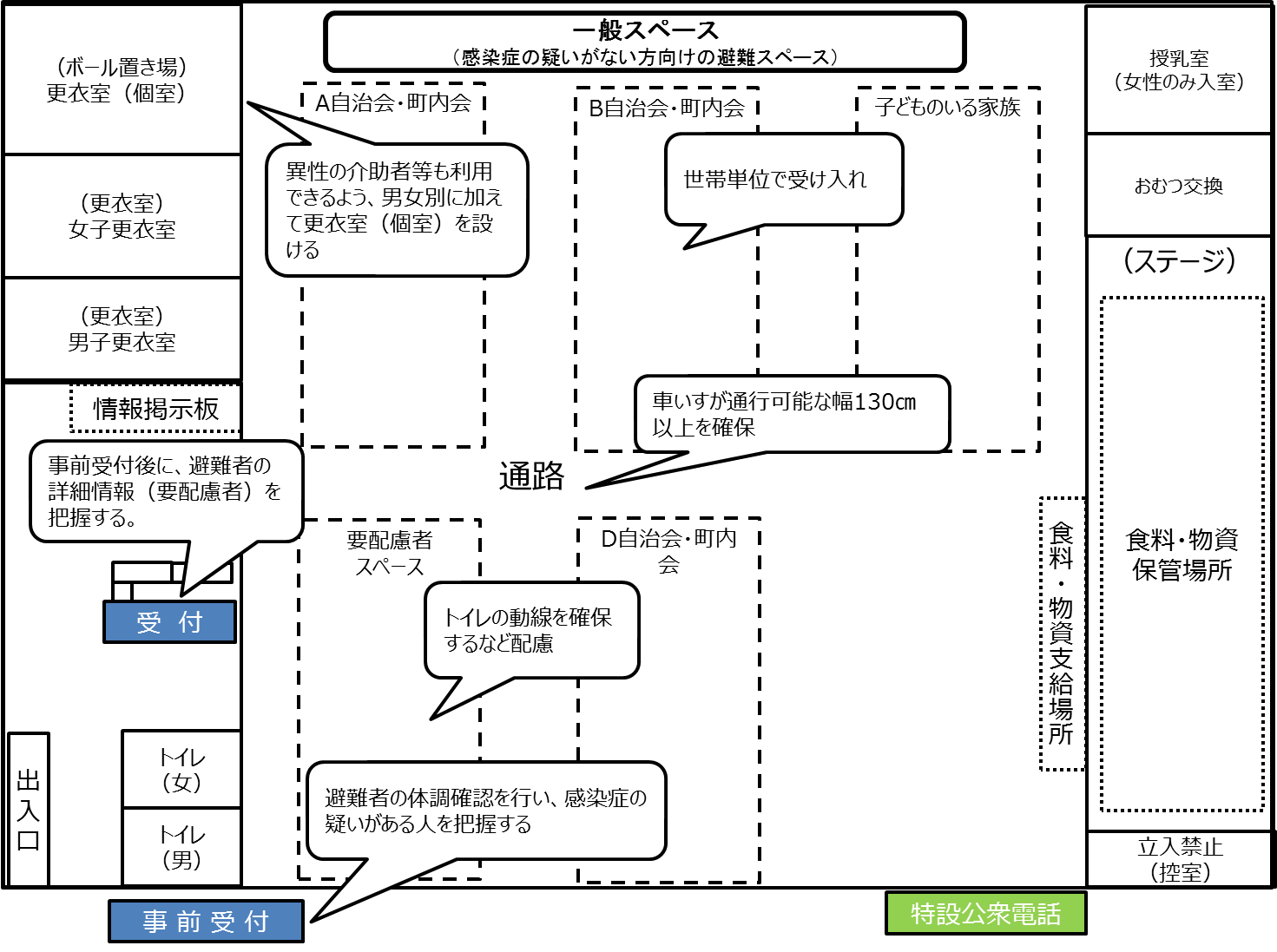 【図３】間仕切り等がない場合の区画【図４】間仕切り等がある場合の区画【図５】専用スペースと一般スペースを分けることができる場合の例【図６】専用スペースと一般スペースを分けることができない場合の例第３章　避難所運営マニュアルの活用と定期的な改訂　　　　　　　　　　　　１　避難所運営マニュアルの周知　　避難所運営委員会で作成した避難所独自の運営マニュアルについては、各地区の自治会・町内会連合会や防災協議会の会議などで説明するなど、地域住民への周知を行いましょう。２　防災訓練におけるマニュアルの活用　◇ 作成した避難所運営マニュアルに基づく防災訓練を定期的に実施しましょう。  ◇ 訓練では、避難から避難所開設までの流れを確認（避難所開設訓練）するとともに、避難者数の確認（避難者名簿の登録）、簡易トイレの組立て、炊き出し、避難生活スペースの区分けなど、実際に行う活動も訓練に取り入れましょう（避難所運営訓練）。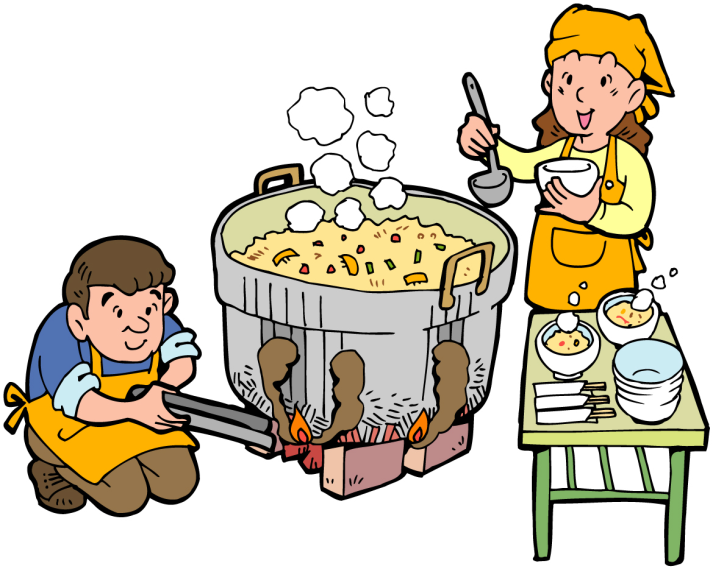 　◇ 作成した避難所運営マニュアルに基づきHUG（避難所運営ゲーム）訓練を行い、マニュアルの改訂に活用しましょう。　◇ 訓練の際には、市が設置している防災備蓄倉庫を確認し、備蓄や資機材を把握するとともに、数量の確認などを行いましょう。３　マニュアルの定期的な改訂　◇ 避難所運営マニュアルは、一度作成して完了ではなく、防災訓練などを通して、実際の運営に則しているかなど、内容を定期的に確認することが重要です。　◇ 訓練後には、避難所運営委員会を開催し、気づいた点などを再度話し合い、必要に応じてマニュアルの改訂・修正を行いましょう。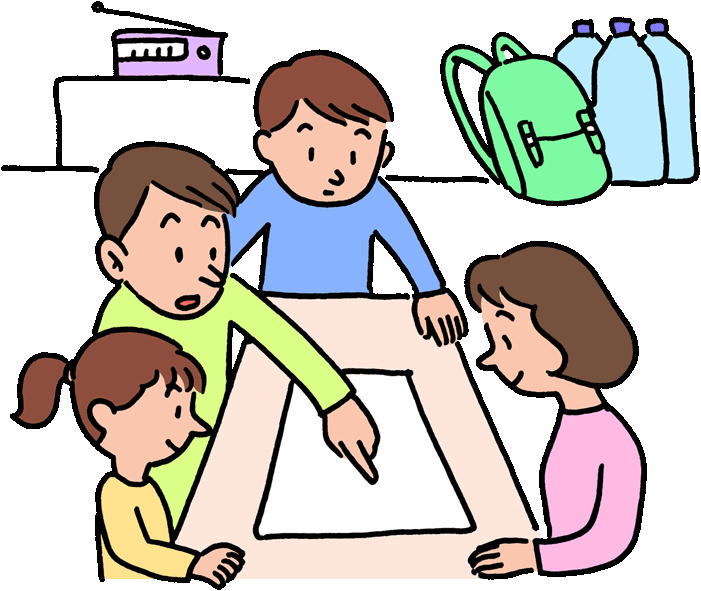 第２編　災害発生時の避難所開設・運営編第１章　避難所運営の具体的な流れ　　　　　　　　　　　　　　　　　　　　１　初動期（災害発生当日）の対応初動期（災害発生当日）の対応では、避難所の開設から運営が本格化する前までの間に実施する、開設や組織の立ち上げなどの初動対応を整理しています。　実際の状況によって順番を前後させるなど柔軟に対応します。（１）一時避難場所等に避難・集合（２）避難所の開錠・点検（３）避難所の開設準備（３）避難所の開設準備（続き）（４）避難所運営委員等の安全対策（５）避難所の開設【避難者の流れ（イメージ）】※受付や避難スペースの設置場所等については、「第１編」-「第２章」–「3 避難所レイアウトの検討」を参照① 事前受付　② 受付③ 専用スペース全体２　避難所開設期（～３日目程度）の対応　避難所開設期は、避難所に備蓄してある物資・資機材や避難者が家庭内から持ち寄った備蓄品などを活用しながら、避難所の運営サイクル確立を目指します。避難所運営委員会を中心に、市職員（従事職員）や施設管理者との協同により、避難者の状況把握に努めましょう。特に、要配慮者のニーズを把握することが大切です。（１）避難所運営会議の開催（２）避難所運営班による業務開始（３）避難者数の把握（４）必要な食料・物資の把握３　避難所運営期（３日目～）の対応（１）定例的な避難所運営会議の開催（２）食料・物資の管理（３）避難所における情報提供【掲示板の例】（４）衛生環境の維持４　避難所の集約・閉鎖期　　避難所の集約・閉鎖期は、電気・ガス・水道など地域のライフラインが復旧し、避難者が減少してくる時期であり、避難所の集約・閉鎖を検討が必要となります。　　避難者の中には、自宅の倒壊等により、生活再建が困難な避難者もいます。落ち着いた段階で避難理由や生活再建先の要望などを個別に確認することが重要です。避難者に寄り添い、できる限り支援を行うとともに、避難所の施設本来の機能再開に向けて避難所の集約・閉鎖を進める必要があります。（１）避難所集約・閉鎖第２章　避難所運営班の業務　　　　　　　　　　　　　　　　　　　　　　　　第２章では、避難所運営が本格化した際の対応として、避難所運営班の活動業務について整理しています。１　各避難所運営班の活動一覧表２　総務班の役割総務班は、市職員（従事職員）と連携し、避難所運営委員会の事務局機能を担います。主に、避難所運営会議の準備や会議録の作成、避難所のルールづくり、ボランティアの要請などを行います。【全体の流れ】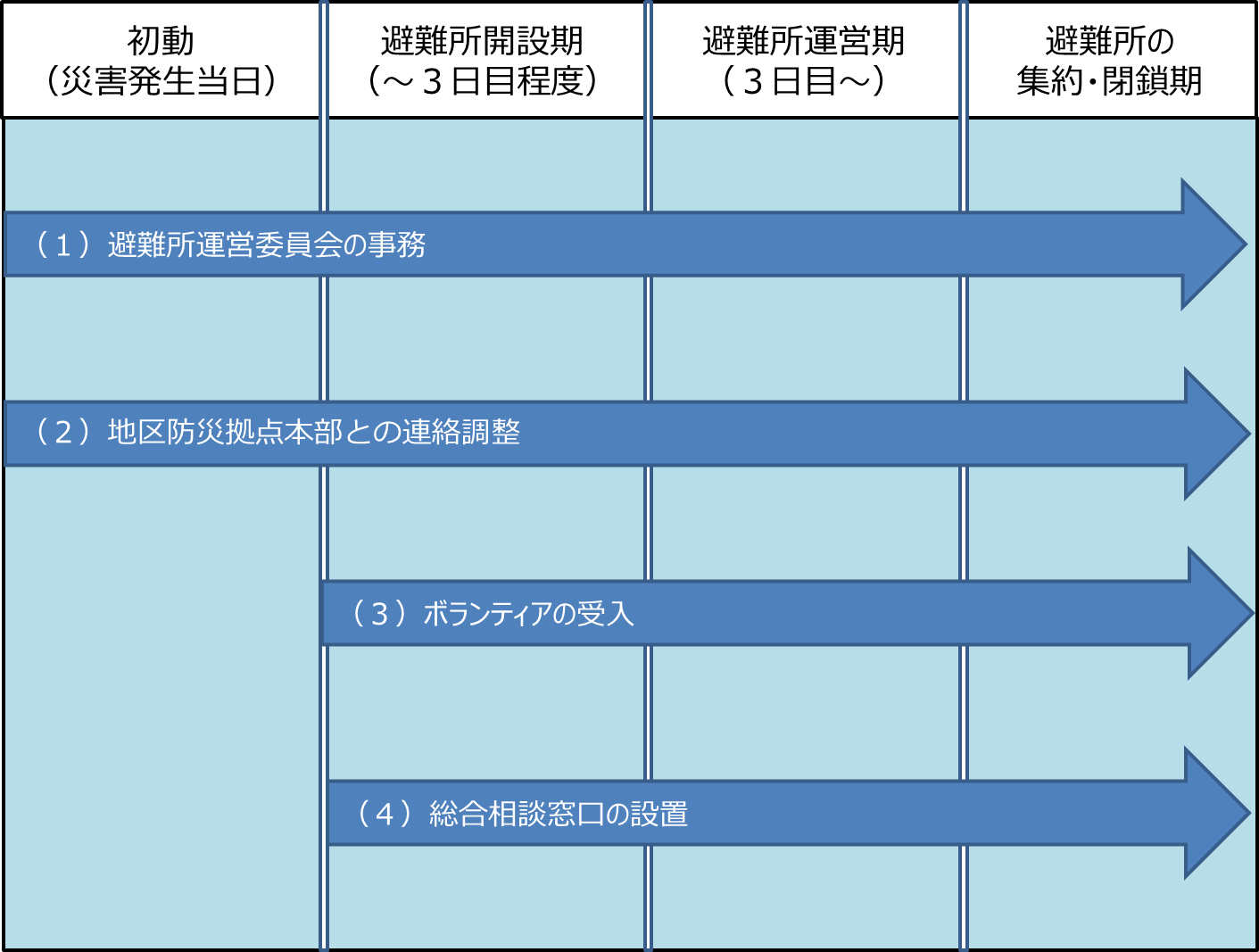 （１）避難所運営委員会の事務ア　避難所のルール確認と情報伝達　　イ　避難所運営会議　　ウ　避難所ルールの見直し　　エ　避難所運営体制の見直し　エ　避難所運営体制の見直し（続き）（２）地区防災拠点本部との連絡調整（３）ボランティアの受入・調整（４）総合相談窓口の設置３　名簿班の役割　　名簿班は、避難所内外の避難者数の管理や避難者の状況把握などを行います。【全体の流れ】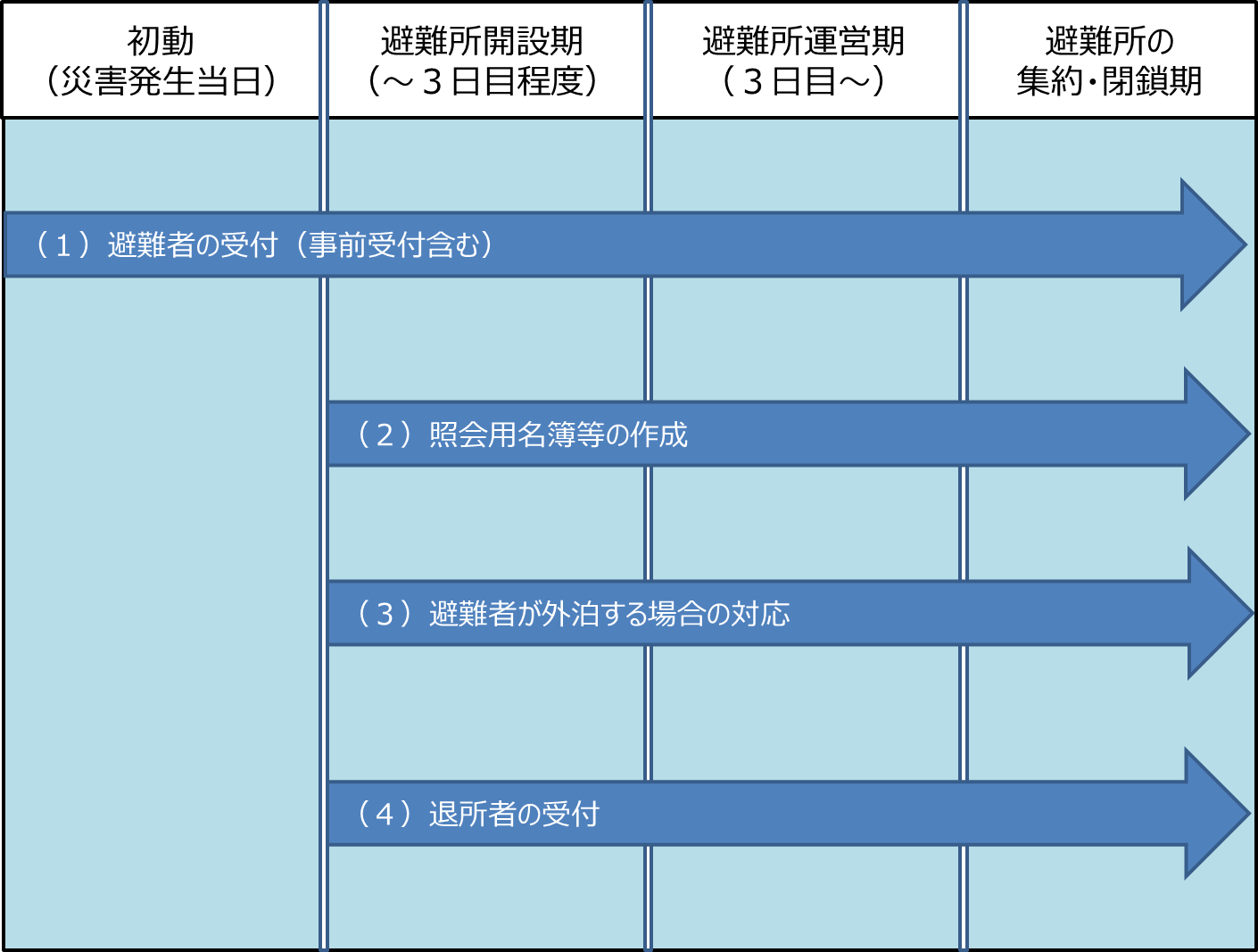 （１）避難者の受付（２）照会用名簿等の作成（３）避難者が外泊する場合の対応（４）退所者の受付４　食料班の役割　　食料班は、避難所で必要な食料の数量を把握し、要請・受入を行うとともに、在庫の管理、避難者への配布を行います。【全体の流れ】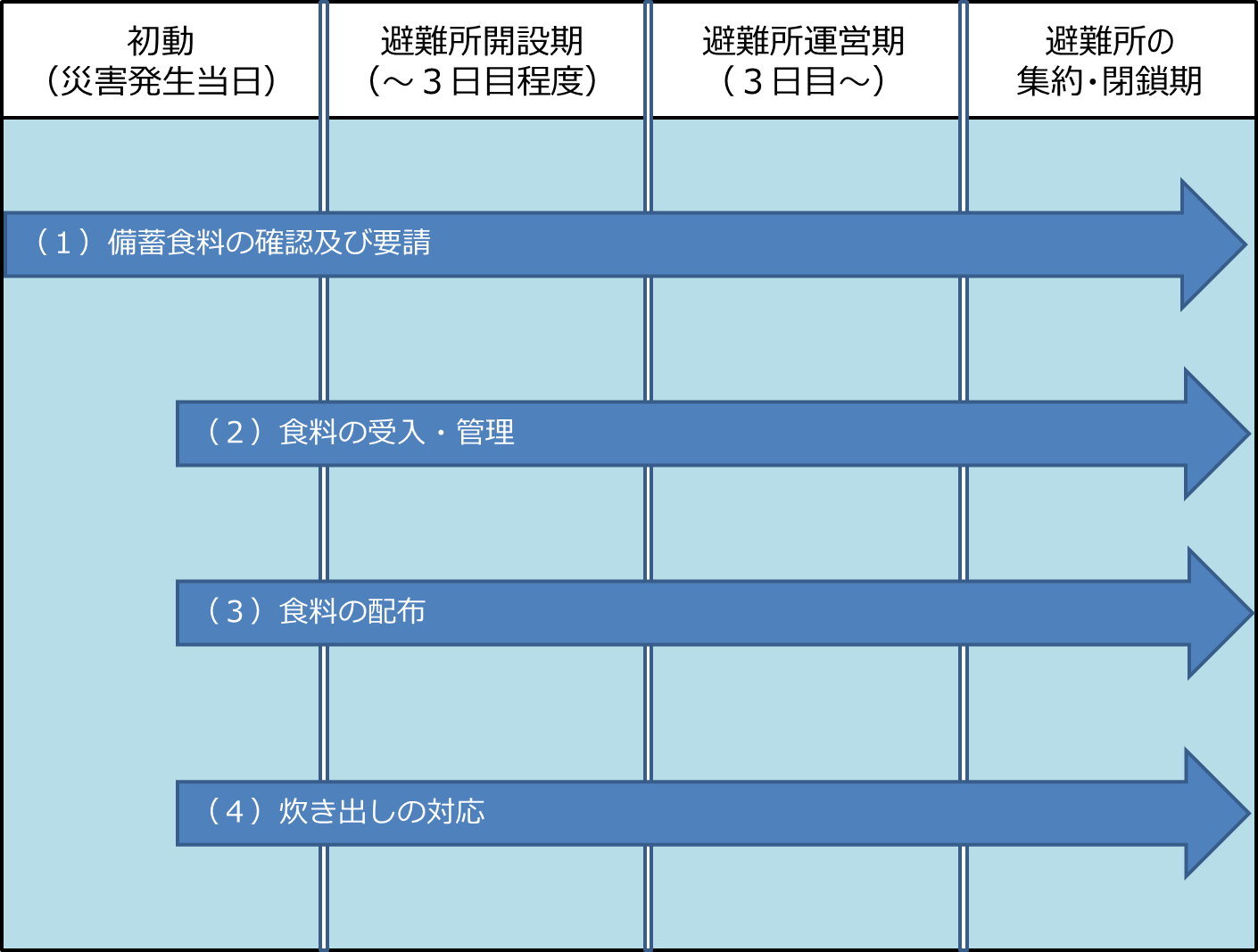 （１）備蓄食料の確認及び要請（２）食料の受入・管理（３）食料の配布（４）炊き出しの対応５　物資班の役割　　物資班は、避難所で必要な物資の数量を把握し、要請・受入を行うとともに、在庫の管理、避難者への配布を行います。【全体の流れ】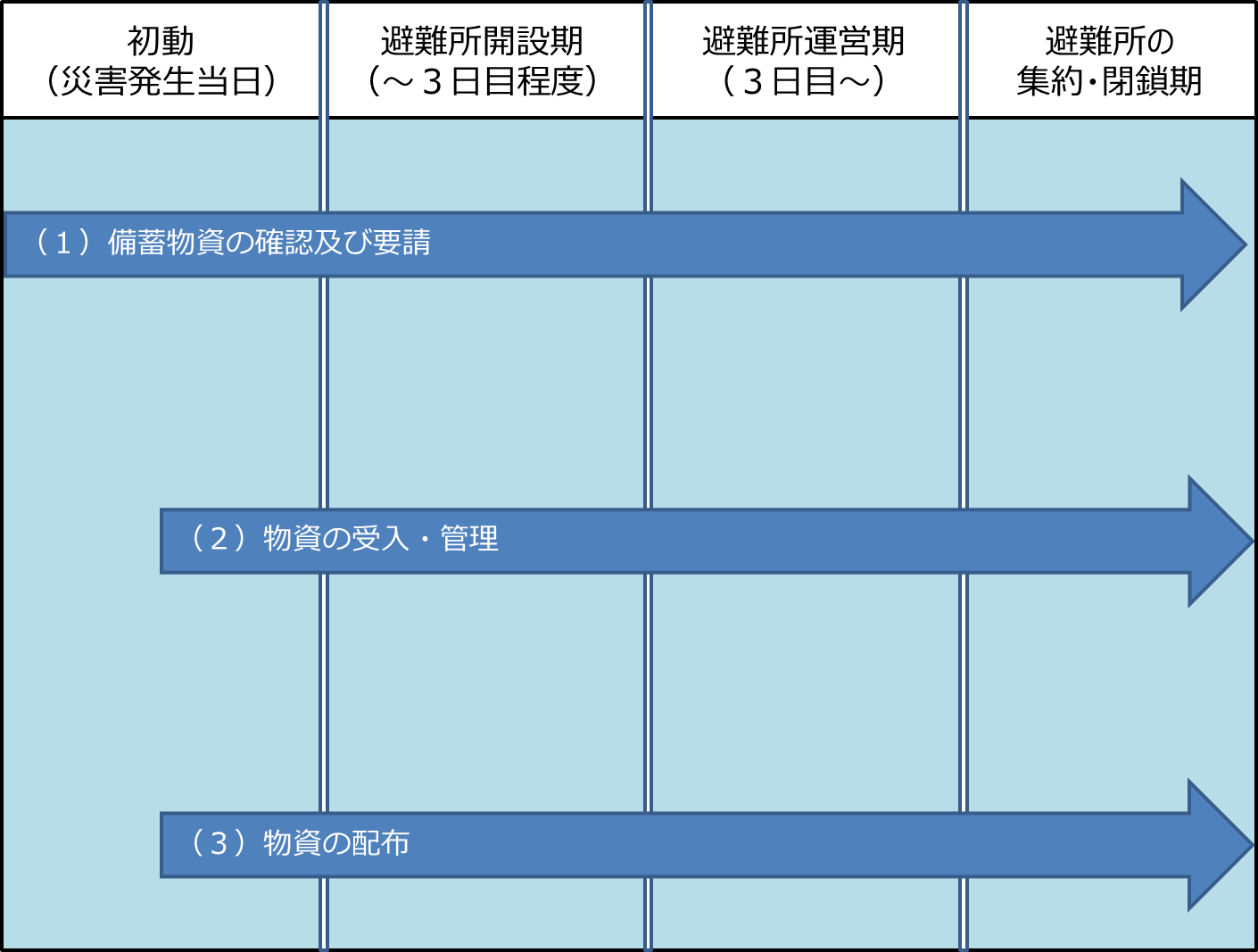 （１）備蓄物資の確認及び要請（２）物資の受入・管理（３）物資の配布６　要配慮者支援班の役割　　要配慮者支援班は、避難している要配慮者の状況を把握するとともに、各ニーズに則し　た必要な支援を行います。支援にあたっては、保健師や災害時福祉ボランティアなど、専門的な技術や知識を持つ人と連携し、避難所全体で対応します。【全体の流れ】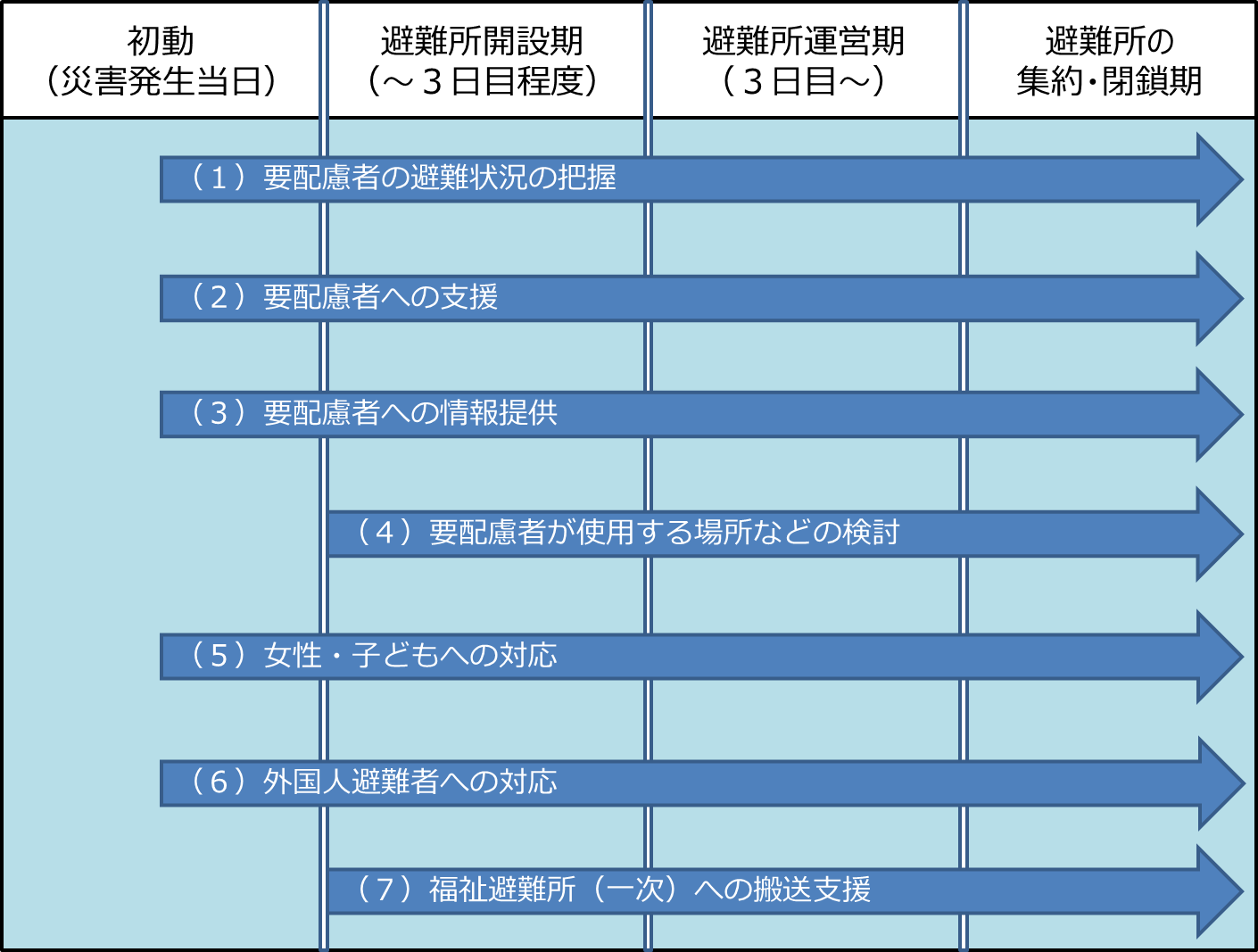 （１）要配慮者の避難状況の把握（２）要配慮者への支援（３）要配慮者への情報提供（４）要配慮者が使用する場所などの検討（５）女性・子どもへの対応（６）トランスジェンダーの方への対応（７）外国人避難者への対応（７）外国人避難者への対応（続き）（８）福祉避難所（一次）への搬送支援７　衛生班の役割　　衛生班は、トイレやごみなど、避難生活における生活衛生環境に関する活動を行います。【全体の流れ】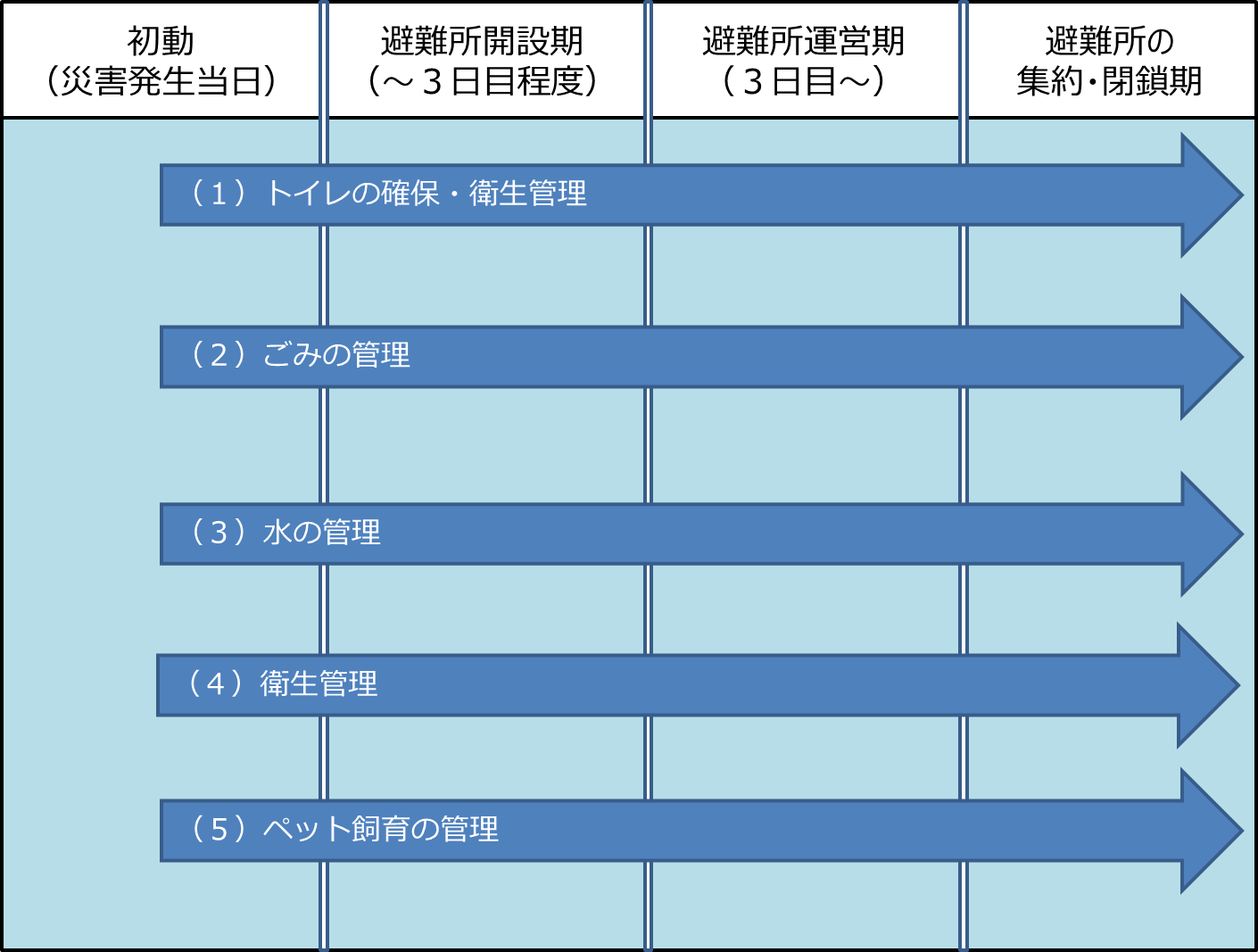 （１）トイレの確保・衛生管理【トイレ使用確認フロー】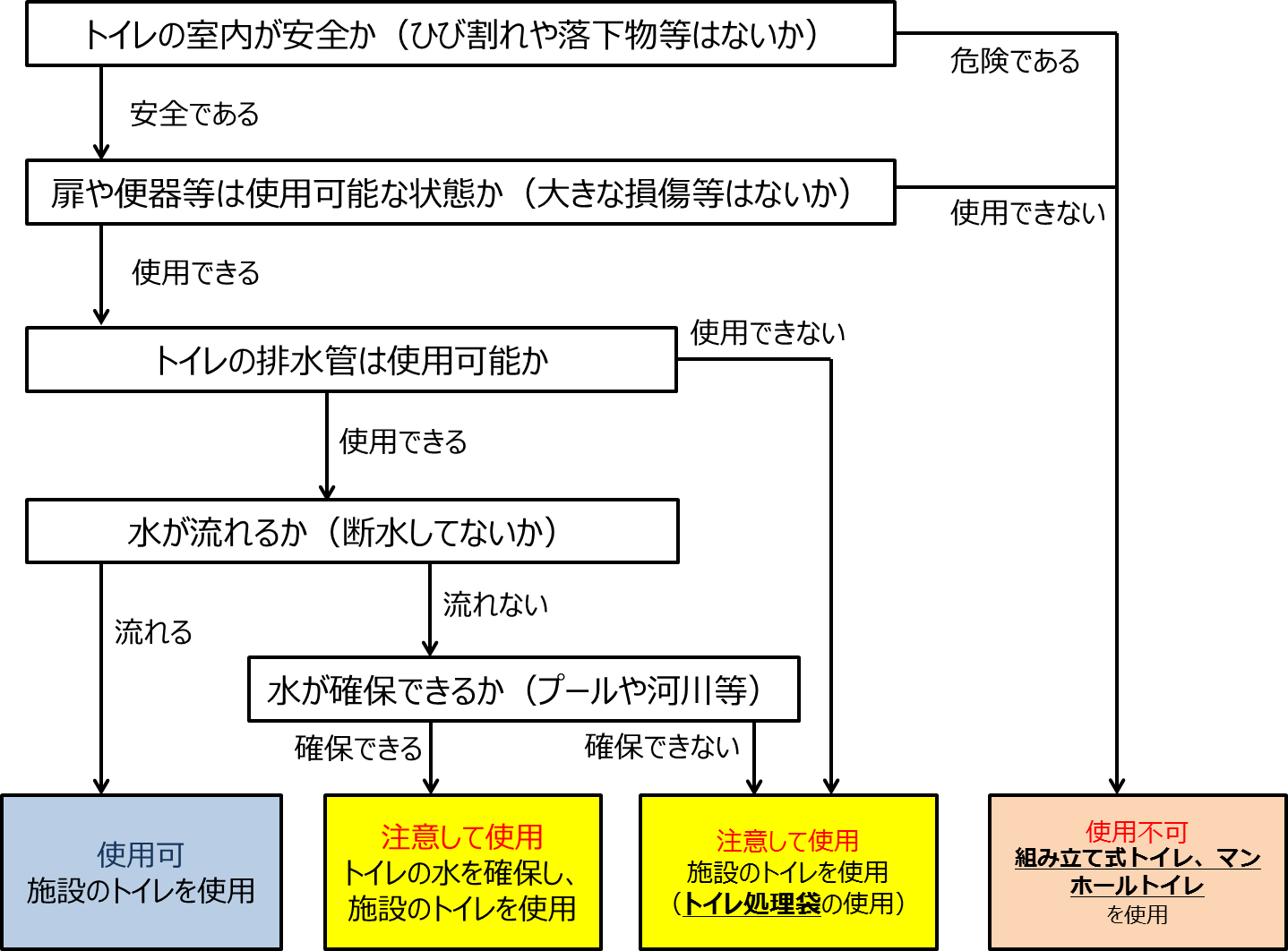 ※施設内の排水設備に異常がない場合であっても、公共の下水道管が破損している可能性があります。下水道が使用できない場合には、災害対策本部（市）からアナウンスします。※トイレの数が不足する場合には、トイレ処理袋、組み立て式トイレ、マンホールトイレを併用します。それでもなお不足する場合には、物資班を通じて地区防災拠点本部に仮設トイレの支給を要請します。（２）ごみの管理（２）ごみの管理（続き）（３）水の管理【水の用途区分】（４）衛生管理（４）衛生管理（続き）（５）ペット飼育の管理８　情報広報班の役割　　情報広報班は、避難者が必要とする災害や生活再建情報の収集・提供、避難所への安否確認の問い合わせ対応や郵便物の取り次ぎなどを行います。【全体の流れ】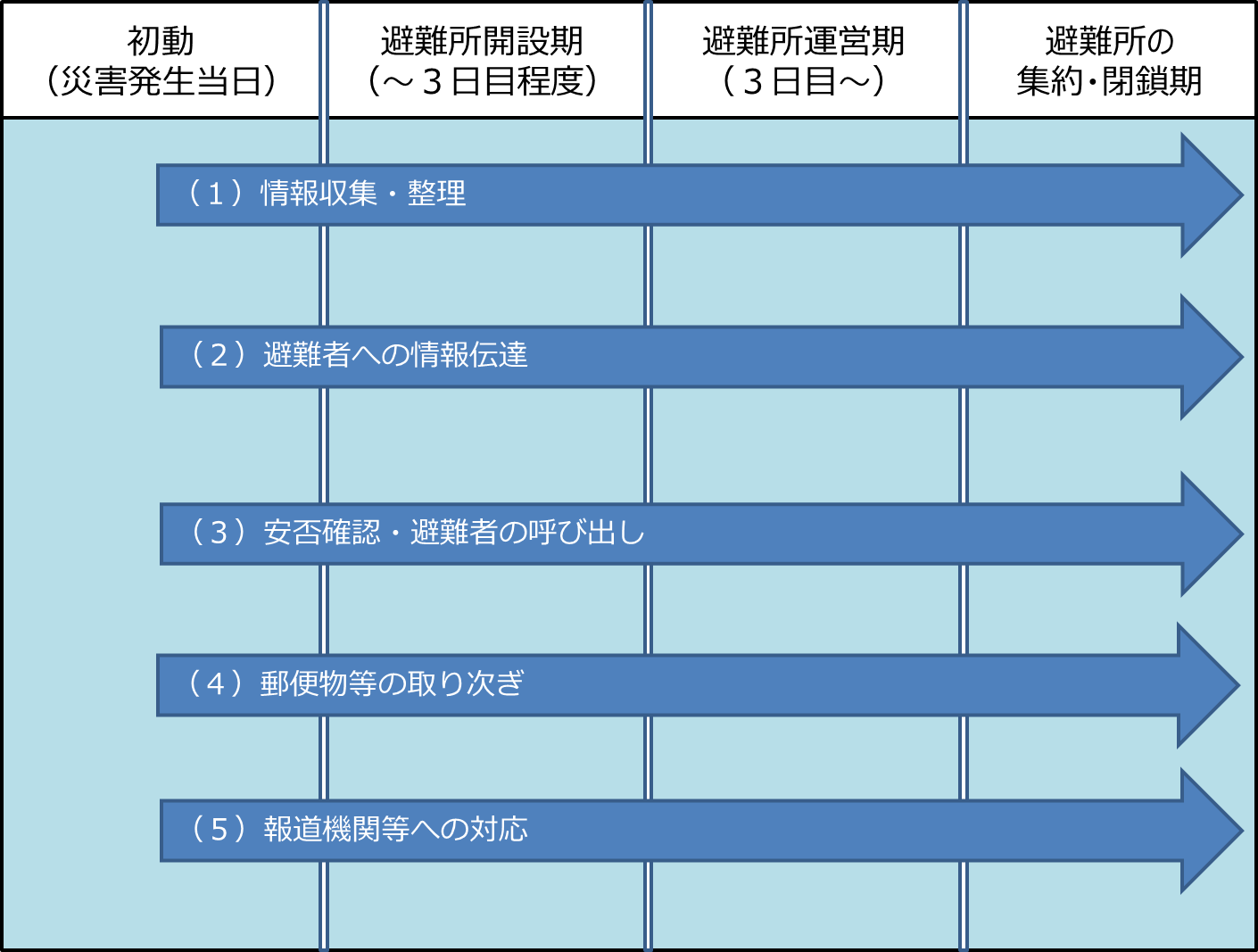 （１）情報収集・整理【避難者が必要とする避難所外の情報】（２）避難者への情報伝達（３）安否確認・避難者の呼び出し（３）安否確認・避難者の呼び出し（続き）（４）郵便物等の取り次ぎ（５）報道機関等への対応組織避難所運営における基本的な役割自治会・町内会、自主防災組織等の自治組織◇地域の力や組織力を発揮し、避難所運営の中心を担います。避難者◇自治会・町内会区ごとに居住組（班）を組織し、避難所運営委員会の指示のもと、避難所の各種運営を積極的に行います。◇代表者を選出し、避難所運営委員会に参加します。市職員（従事職員）◇避難所の開設・立ち上げを主体的に行います。◇避難所運営委員会では事務局機能を担い、主に地区防災拠点本部との連絡調整や避難所内における課題解決に向けた総合調整を行います。施設管理者◇避難所の開設時、市職員（従事職員）とともに、施設の安全確認等を行います。◇避難所立ち上げ後は、避難所運営の協力を行います。区分主な配慮事項肢体不自由のある方、寝たきり高齢者◇自力での移動が困難な場合は、車いすなどの移動用具と介護者の手配等に配慮する。◇室内外への十分な移動空間や車いす用トイレ、車いすを降りてリラックスできるスペースを確保する。◇移動せずに着替えやトイレができるよう、間仕切りなどを活用したプライバシーの確保に配慮する。認知症の方◇個室を確保する。難しい場合は、間仕切りなどにより、静かで落ち着ける環境を確保する。◇専用のおむつ交換や排せつスペースを用意する。◇介助者だけではなく、周囲の人の協力を得て、見守りを行う。聴覚障がいのある方◇障がいの程度（聞こえの状態など）及び情報の取得方法（手話、筆談、身振り、補聴器など）を確認する。◇掲示板やホワイトボード等を使用した視覚的情報だけで情報が取得できるよう配慮する。視覚障がいのある方◇障がいの程度（全盲、弱視など）及び情報の取得方法（点字、音声、拡大文字など）を確認する。◇施設放送やハンドマイク（スピーカー）などを使用して、音声情報だけで分かるような説明に配慮する。知的障がいのある方◇言葉が伝わりにくい場合は、ゆっくり話しかけ、一つのことを簡潔に伝えるように配慮する。◇身振り、手振り、文字、絵などを交えて伝える。◇環境の変化による不安から大きな声を出したりすることがある。大声で注意したりせず安心させながら状況説明や誘導を行う。◇必要に応じて個室や仕切りなどで区切られた場所を用意する。精神障がいのある方◇丁寧に病状、服薬等の聞き取りし、必要に応じて、医療機関につなげるなど、必要な支援への配慮を行う。医療的ケアを必要とする方◇医療機器（人工呼吸器・吸引器等）の電源を確保する。◇必要に応じて医療機関等での対応を検討するなど配慮する。区分主な配慮事項発達障がいのある方◇指示は紙に書いたり、簡潔な言葉を使うよう配慮する。◇音や光、食べ物のにおい等に敏感で刺激に耐えられない場合があることから、ヘッドフォンやサングラス、マスクを使用できるよう配慮する。人工肛門・人工膀胱保有者◇同性の担当者が聞き取りに当たるなど、プライバシーに十分配慮した上で、ニーズを把握する。◇トイレにパウチ（袋）を洗浄できる場所を設ける。乳幼児・子ども・妊産婦◇災害のショックや環境の変化によるストレスに配慮し、介助者をつける。◇間仕切りや個室を設けるなど、避難生活を送る環境に配慮する。外国人・旅行者など◇情報伝達方法を明確にし、交通情報などを収集し、提供を行う。◇避難所の掲示板などに、やさしい日本語や多言語表示を使用する。◇交通機関が復旧すれば帰宅可能な避難者に対しては、帰宅困難者一時滞在施設を案内する。用　語定　 義事前受付避難者の体調確認を行い、感染者・感染症の疑いがある人を把握する場所。受付事前受付後に避難者の詳細情報（要配慮者等）を把握する場所。また、専用スペースの避難者情報の把握も行う。一般スペース感染者・感染症の疑いがない方が避難する場所。要配慮者スペースも含む。専用スペース感染者・感染症の疑いがある方が避難する場所。種　類説　　明事前受付避難スペース外に設置することを基本とする。「一般スペース」又は「専用スペース」への振り分けを行う。受付一般スペース内に設置することを基本とする。種　類説　　明一般スペース・当初の区画方法については、養生テープ等の簡易区画表示とする。・避難者同士の距離をできるだけ２ｍ以上（最低１ｍ）あけ、また1区画を３ｍ角（1家族の状況により大きさを変更する）で設定する。【図３参照】・間仕切り等が準備できた場合は、通路のみ２ｍ以上（最低１ｍ）確保する。【図４参照】要配慮者スペース・教室などの個室が準備できる場合は、積極的に個室を活用する。・個室を用意できない場合は、一般スペース内に設定する。設定する位置は、受付に近い位置（入口付近）が望ましいが、施設の環境（換気状況やお手洗いの位置等）に合わせて設定することを考慮する。※一般スペース内に専用スペースを設定せざるを得ない場合は、できるだけ専用スペースから離れた場所に設置する。専用スペース（一時待機場所を含む）・一般スペースとは別の建物又は部屋に設置する。一時待機場所には、椅子を設置。【図５参照】・別の建物・部屋に専用スペースを設置できない場合は、一般スペースとは入口を別にする。また、可能な限り一般スペースとの距離を確保し、間仕切り等で区画しましょう。【図６参照】総務班（１）避難所運営委員会の事務（２）地区防災拠点本部との連絡調整（３）ボランティアの受入・調整（４）総合相談窓口の設置名簿班（１）避難者の受付（事前受付含む）（２）照会用名簿等の作成（３）避難者が外泊する場合の対応（４）退所者の受付食料班（１）備蓄食料の確認及び要請（２）食料の受入・管理（３）食料の配布（４）炊き出しの対応物資班（１）備蓄物資の確認及び要請（２）物資の受入・管理（３）物資の配布要配慮者支援班（１）要配慮者の避難状況の把握（２）要配慮者への支援（３）要配慮者への情報提供（４）要配慮者が使用する場所などの検討（５）女性・子どもへの対応（６）外国人避難者への対応（７）福祉避難所（一次）への搬送支援衛生班（１）トイレの確保・衛生管理（２）ごみの管理（３）水の管理（４）衛生管理（５）ペット飼育の管理情報広報班（１）情報収集・整理（２）避難者への情報伝達（３）安否確認・避難者の呼び出し（４）郵便物等の取り次ぎ（５）報道機関等への対応用途飲料水（ペットボトル・受水槽）給水車・100t水槽井戸水プール（ろ過した場合）プールや河川の水飲料用・調理用〇〇×〇（可能であれば煮沸）×手洗い用・洗顔用〇〇×〇（可能であれば煮沸）×洗濯用--〇-×トイレ--〇-〇医療ケア用〇〇×〇（可能であれば煮沸）×